濮阳县财政局2019 年度部门决算二〇二〇年九月目	录第一部分	濮阳县财政局概况一、部门职责二、机构设置第二部分	濮阳县财政局 2019年度部门决算表一、收入支出决算总表二、收入决算表三、支出决算表四、财政拨款收入支出决算总表五、一般公共预算财政拨款支出决算表六、一般公共预算财政拨款基本支出决算表七、一般公共预算财政拨款“三公”经费支出决算表八、政府性基金预算财政拨款收入支出决算表濮阳县财政局2019 年度部门决算情况说明一、收入支出决算总体情况说明二、收入决算情况说明三、支出决算情况说明四、财政拨款收入支出决算总体情况说明五、一般公共预算财政拨款支出决算情况说明六、一般公共预算财政拨款基本支出决算情况说明七、一般公共预算财政拨款“三公”经费支出决算情况说明八、预算绩效情况说明九、政府性基金预算财政拨款支出决算情况说明十、机关运行经费支出情况说明十一、政府采购支出情况说明十二、国有资产占用情况说明第四部分	名词解释第一部分	濮阳县财政局概况一、主要职责1、负责组织实施财政工作的各项方针、政策、法规、制定 全县有关财政、财务方面的规章制度和管理办法。2、负责全县财政预算的编制和执行。3、负责财政资金的筹集、分配、监督、检查、调控。4、负责农业税、农林特产税、耕地占用税、契税的征收与 管理。配合人事部门对全县的农业干部进行业务培训、合同制 农业税干部的聘用和管理。5、负责全县乡镇的财务管理。6、负责国有资产的管理，行使国家赋于国有资产所有者的 代表权、国有资产监督管理权、国有资产投产收益权、资产 处置权。  7、负责预算外资金的管理、城市维护建设资金的拨付管理。8、负责全县行政、事业单位的财务管理、监督和检查。9、负责全县的国有企业财务管理、监督和检查。10、负责国债的发行和兑付、车辆征容费的征收管理。11、负责罚没许可证的审批、发放和罚没收入的管理。12、负责行政事业性收费的财务管理。13、负责财政信用资金的筹集、投放、管理与回收。并跟踪 资金流向，监督使用效益。 14、负责全县财会人员的培训、发证、会计职称的考评工作。15、负责全县大检查的组织实施。负责控购商品的审批。内设机构:（一）办公室 
  负责政务和有关事务的综合协调工作；负责文电、会务、机要、档案等机关日常运转工作；承担综合性文稿起草、政策研究、信息、新闻、保密、信访、政务公开等工作；承担机关和直属单位的财务、国有资产管理工作；负责机关和直属单位机构编制、人事管理及离退休人员的服务管理工作。
  （二）预算股
  研究提出财政政策、财政体制、预算管理制度和中长期财政规划的建议；负责全县收支预算编制的指导、监督和管理；编制年度县级预算草案和办理预算追加事宜；汇总编报全县财政收支预算；承担县级部门预算审核、批复、调整工作；承担县级部门预算项目库和基础信息库管理工作。
  （三）国库股
  负责全县财政收支预算执行；执行国家金库管理制度及总预算会计、行政事业单位会计和政府会计制度；组织实施全县国库管理、国库集中收付相关制度办法；管理县级财政和预算单位账户；负责总预算会计和预算外专户会计核算；负责全县和县级年度财政总决算和部门决算；负责县级财政国库资金调度；承担国库现金管理的有关工作；承担国债和县政府债券的有关管理工作。
  （四）行政政法股
  审核提出分管单位年度支出预算建议；负责分管单位年度财政预算的执行；对专项资金追踪问效，检查项目资金的管理使用情况，进行项目的效益考核；监督分管单位财务收支预算执行情况。
  （五）经济建设股
  承担发展改革、交通运输、国土资源、住房和建设、环保、安全生产、粮食、供销等部门预算有关工作，研究提出相关财政政策；参与拟订基本建设投资的有关政策和项目安排；拟订基本建设财务管理制度并监督执行；承担有关政策性补贴和专项储备资金财政管理工作；承担财政投资评审管理工作；负责对所联系部门财政资金的监督管理。
  （六）会计股 
  组织实施地方性税收法规；承担机关有关规范性文件的合法性审核工作；承担国家赔偿费用管理工作；承担有关行政复议、行政应诉工作；组织实施国家统一的会计准则制度、内部控制规范、注册会计师行业规章制度；组织和管理会计人员的业务培训，负责全县会计职称管理和会计人员从业资格管理工作；指导和监督注册会计师、会计师事务所业务；组织实施会计信息化标准。
 （七）社会保障股
  负责拟定和执行社会保障制度改革方面的政策；管理财政性社会救灾、抚恤救济、卫生、劳动就业、社会保险（医疗保险、养老保险、失业保险、工伤保险、生育保险）等方面的财务和资金；编制社会保障预算；组织实施对社会保障资金的使用。对专项资金跟踪问效，监督项目实施中资金管理使用和配套到位情况，进行项目完成后的效益考核。
  （八）财政监督检查中心
  组织实施财政监督检查的有关制度办法；监督检查财税法规、政策的贯彻执行和财政财务管理情况；承担监督检查全县会计信息质量的有关工作；反映财政收支管理和重要财政政策执行中的重大问题，提出加强财政管理的政策建议；依法查处违法违规行为；组织实施政府采购制度，监督管理政府采购工作。 
 （九）农财股
  承担农业、林业、水利、气象等部门预算有关工作。负责拟定和执行全县财政支农政策；拟定和执行农业财务管理办法；对农业专项资金跟踪问效、监督项目实施中资金的管理使用和配套到位情况，进行项目完成后的效益考核。（十）教科文股负责全县教育、文化、科学部门的预算编制，资金拨付工作。二、部门决算单位构成纳入濮阳县财政局 2019年度部门决算编制范围的单位包括：濮阳县财政局本级，我单位没有下属二级预算单位，本级决算即汇总决算。第二部分    2019 年度部门决算表濮阳县财政局无政府性基金收入，也没有使用政府性基金安排支出，本表无数据。第三部分2019 年度部门决算情况说明一、 收入支出决算总体情况说明2019 年度收、支总计均为 5917.00 万元。与 2018年相比收、支总计各增加542.86 万元，增加10.1  。主要原因是经费安排增加。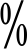 二、收入决算情况说明2019 年度收入合计 5917.00 万元，其中：财政拨款收入 5917.00万元，占 100.00。三、支出决算情况说明2019年度支出合计 5917.00万元，其中：基本支出 5917.00万元，占100.00。四、财政拨款收入支出决算总体情况说明2019年财政拨款收、支总计均为 5917.00 万元。与 2018年相比收、支总计各增加542.86 万元，增加10.1  。主要原因是经费安排增加。五、关于一般公共预算财政拨款支出决算情况说明（一）总体情况。2019 年一般公共预算财政拨款支出5917.00 万元，占支出合计的 100.00。与2018年相比收、支总计各增加542.86 万元，增加10.1  。主要原因是经费安排增加。（二）结构情况。2019年度一般公共预算财政拨款支出5917.00 万元， 主要用于以下方面：一般公共服务 （类）支 出   54 27 万 元 ，占   91；社会保障和就业（类）支出490万元，占8.2%；医疗卫生和计划生育（类）支出0万元，占0 ；节能环保（类）支出0 万元，占 0.00；城乡社区（类）支出 0万元，占 0.00；农林水（类）支出 0万元，占 0.00；其他（类）支出0 万元，占0.00%。具体情况。 2019 年度一般公共预算财政拨款支出年初预算为5917.00万元，支出决算为 5917.00万元，完成年初预算的100。其中：一般公共服务（类）政府办公厅（室）及相关机构事务（款）一般行政管理事务（项）。年初预算为481万元，支出决算为481万元，完成年初预算的100%。一般公共服务（类）财政事务（款）行政运行（项）。年初预算为354万元，支出决算为354万元，完成年初预算的100%。一般公共服务（类）财政事务（款）事业运行（项）。年初预算数为4592万元，支出决算数为4592万元，完成年初预算的100%。4.社会保障和就业支出（类）行政事业单位离退休（款）机关事业单位基本养老保险缴费支出（项）。年初预算数为490万元，支出决算数为490万元，完成年初预算的100%。六、一般公共预算财政拨款基本支出决算情况说明    2019 年度一般公共预算财政拨款基本支出5436.00万  元。与 2018年度相比，增加61.85 万元，增加1.1  %。 变动的主要原因是经费安排增加。其中：人员经费5252.00万元，主要包括：基本工资、津贴补贴、绩效工资、机关事业单位基本养老保险缴费；公用经费184万元，主要包括： 办公费、印刷费、水费、电费、邮电费、取暖费、维修（护）费、会议费、培训费、公务用车运行维护费等。  七、一般公共预算财政拨款“三公”经费支出决算情况说明  （一）“三公”经费财政拨款支出决算总体情况说明。   2019 年度“三公”经费财政拨款支出预算为1.2万元，支出决算为1.2万元，完成预算的 100。   （二）“三公”经费财政拨款支出决算具体情况说明。   2019 年度“三公”经费财政拨款支出决算中，因公出国（境）费支出决算 0.00 万元，占 0.00，完成预算的 0.00；公务用车购置及运行费支出决算1.2万元，占100%，完成预算的100%；公务接待费支出决算0万元，占0，完成预算的0%。 具体情况如下：因公出国（境）费年初预算为0万元，支出决算为0万元，完成年初预算的0%。全年因公出国（境）团组0个，累计0人次。2．公务用车购置及运行费年初预算为1.20万元，支出决算为1.20万元，完成年初预算的100%。其中：公务用车购置支出0万元，购置车辆0辆。公务用车运行支出1.2万元。主要用于公车燃油、公车过路费、公车维修维护费等。2019年期末，部门开支财政拨款的公务用车保有量为2辆。3.公务接待费年初预算为0万元，支出决算为0万元。其中：外宾接待支出0万元。2019年共接待国（境）外来访团组0个、来访外宾0人次（不包括陪同人员）。其他国内公务接待支出0万元。2019年共接待国内来访团组0个、来宾0人次（不包括陪同人员）。预算绩效情况说明（一）绩效管理工作开展情况2019 年按照全面推进预算绩效管理的要求，依法有效得合理使用财政资金，严格的执行了财政收支预算，提高了资金使用效率。项目绩效自评结果。项目立项比较规范，绩效目标明确，预算编制较为合理，完成情况良好，基本达到预期绩效目标。重点绩效评价结果我部门没有重点绩效评价项目。九、政府性基金预算财政拨款支出决算情况说明    2019 年度政府性基金预算财政拨款支出年初预算为0.00 万元，支出决算为 0.00 万元，完成年初预算的 0.00。我部门2019年度没有政府性基金收入，也没有使用政府性基金安排的支出。十、机关运行经费支出情况说明2019年度机关运行经费年初预算为184万元，支出决算为184万元，完成年初预算的100%。2019年度机关运行经费支出184万元，较上年度增加20万元，增长12%，主要原因是机构改革，人员增资人员增加，人员经费随之增长。十一、政府采购支出情况说明2019年度政府采购支出总额0万元，其中：政府采购货物支出0万元、政府采购工程支出0万元、政府采购服务支出0万元。授予中小企业合同金额0万元，占政府采购支出总额的0%，其中：授予小微企业合同金额0万元，占政府采购支出总额的0%。国有资产占用情况说明2019年期末，我部门共有车辆2辆，其中：省级领导干部用车0辆、主要领导干部用车0辆、机要通信用车0辆、应急保障车0辆、执法执勤用车0辆、特种专业技术用车0辆、离退休干部用车0辆、其他用车2辆；单位价值50万元以上通用设备0台（套），单位价值100万元以上专用设备0台（套）。第四部分	名词解释     一、财政拨款收入：单位从同级政府财政部门取得的各类财政拨款。二、事业收入：事业单位开展专业业务活动及其辅助活动取得的收入。三、上级补助收入：事业单位从主管部门和上级单位取得的非财政补助收入。四、附属单位上缴收入：事业单位取得附属独立核算单位根据有关规定上缴的收入。五、经营收入：事业单位在专业业务活动及其辅助活动之外开展非独立核算经营活动取得的收入。六、其他收入：单位取得的除“财政拨款收入”、“事业收入”、“上级补助收入”、“附属单位上缴收入”、“经营收入” 等以外的收入。七、用事业基金弥补收支差额：事业单位在当年收入不足以安排当年支出的情况下，使用以前年度积累的事业基金（事业单位当年收支相抵后按国家规定提取、用于弥补以后年度收支差额的基金）弥补当年收支缺口的资金。八、基本支出：为保障机构正常运转、完成日常工作任务而发生的人员支出和公用支出。九、项目支出：基本支出之外为完成特定行政任务和事业发展目标所发生的支出。十、“三公”经费：纳入同级财政预决算管理“三公”经费， 指部门使用财政拨款安排的因公出国（境）费、公务用车购置及运行费和公务接待费。其中，因公出国（境）费反映单位公务出国（境）的国际旅费、国外城市间交通费、住宿费、伙食费、培训费、公杂费等支出；公务用车购置及运行费反映反映单位公务用车车辆购置支出（含车辆购置税）及租用费、燃料费、维修费、 过路过桥费、保险费、安全奖励费用等支出；公务接待费反映单位按规定开支的各类公务接待（含外宾接待）支出。十一、机关运行经费：为保障行政单位（含参照公务员法管理的事业单位）运行用于购买货物和服务的各项资金，包括办公及印刷费、邮电费、差旅费、会议费、福利费、日常维修费、专用材料及一般设备购置费、办公用房水电费、办公用房取暖费、办公用房物业管理费、公务用车运行维护费以及其他费用。十二、工资福利支出：单位支付给在职职工和编制外长期聘用人员的各类劳动报酬，以及为上述人员缴纳的各项社会保险费 等。十三、商品和服务支出：单位购买商品和服务的支出。十四、对个人和家庭的补助支出：单位用于对个人和家庭的补助支出。十五、年末结转：本年度或以前年度预算安排，已执行但尚未完成或因客观条件发生变化无法按原计划实施，需延迟到以后年度按有关规定继续使用的资金。十六、年末结余：本年度或以前年度预算安排，已执行完毕 或因客观条件发生变化无法按原预算安排实施，不需要再使用或 无法按原预算安排继续使用的资金。收入支出决算总表收入支出决算总表收入支出决算总表收入支出决算总表收入支出决算总表收入支出决算总表公开01表部门：濮阳县财政局金额单位：万元收入收入收入支出支出支出项目行次金额项目行次金额栏次1栏次2一、一般公共预算财政拨款收入15,917.00一、一般公共服务支出295,427.00二、政府性基金预算财政拨款收入20.00二、外交支出300.00三、上级补助收入30.00三、国防支出310.00四、事业收入40.00四、公共安全支出320.00五、经营收入50.00五、教育支出330.00六、附属单位上缴收入60.00六、科学技术支出340.00七、其他收入70.00七、文化旅游体育与传媒支出350.008八、社会保障和就业支出36490.009九、卫生健康支出370.0010十、节能环保支出380.0011十一、城乡社区支出390.0012十二、农林水支出400.0013十三、交通运输支出410.0014十四、资源勘探信息等支出420.0015十五、商业服务业等支出430.0016十六、金融支出440.0017十七、援助其他地区支出450.0018十八、自然资源海洋气象等支出460.0019十九、住房保障支出470.0020二十、粮油物资储备支出480.0021二十一、灾害防治及应急管理支出490.0022二十二、其他支出500.002351本年收入合计245,917.00本年支出合计525,917.00用事业基金弥补收支差额250.00结余分配530.00年初结转和结余260.00年末结转和结余540.002755总计285,917.00总计565,917.00注：本表反映部门本年度的总收支和年末结转结余情况。本表金额转换为万元时，因四舍五入可能存在尾差。注：本表反映部门本年度的总收支和年末结转结余情况。本表金额转换为万元时，因四舍五入可能存在尾差。注：本表反映部门本年度的总收支和年末结转结余情况。本表金额转换为万元时，因四舍五入可能存在尾差。注：本表反映部门本年度的总收支和年末结转结余情况。本表金额转换为万元时，因四舍五入可能存在尾差。注：本表反映部门本年度的总收支和年末结转结余情况。本表金额转换为万元时，因四舍五入可能存在尾差。注：本表反映部门本年度的总收支和年末结转结余情况。本表金额转换为万元时，因四舍五入可能存在尾差。收入决算表收入决算表收入决算表收入决算表收入决算表收入决算表收入决算表收入决算表收入决算表公开02表公开02表公开02表公开02表公开02表公开02表公开02表公开02表公开02表部门：濮阳县财政局                                                                                                           金额单位：万元部门：濮阳县财政局                                                                                                           金额单位：万元部门：濮阳县财政局                                                                                                           金额单位：万元部门：濮阳县财政局                                                                                                           金额单位：万元部门：濮阳县财政局                                                                                                           金额单位：万元部门：濮阳县财政局                                                                                                           金额单位：万元部门：濮阳县财政局                                                                                                           金额单位：万元部门：濮阳县财政局                                                                                                           金额单位：万元部门：濮阳县财政局                                                                                                           金额单位：万元项目项目本年收入合计财政拨款收入上级补助收入事业收入经营收入附属单位上缴收入其他收入功能分类科目编码科目名称本年收入合计财政拨款收入上级补助收入事业收入经营收入附属单位上缴收入其他收入功能分类科目编码科目名称本年收入合计财政拨款收入上级补助收入事业收入经营收入附属单位上缴收入其他收入功能分类科目编码科目名称本年收入合计财政拨款收入上级补助收入事业收入经营收入附属单位上缴收入其他收入栏次栏次1234567合计合计5,917.005,917.000.000.000.000.000.00201一般公共服务支出5,427.005,427.000.000.000.000.000.0020103政府办公厅（室）及相关机构事务481.00481.000.000.000.000.000.002010302  一般行政管理事务481.00481.000.000.000.000.000.0020106财政事务4,946.004,946.000.000.000.000.000.002010601  行政运行354.00354.000.000.000.000.000.002010650  事业运行4,592.004,592.000.000.000.000.000.00208社会保障和就业支出490.00490.000.000.000.000.000.0020805行政事业单位离退休490.00490.000.000.000.000.000.002080505  机关事业单位基本养老保险缴费支出490.00490.000.000.000.000.000.00注：本表反映部门本年度取得的各项收入情况。本表金额转换为万元时，因四舍五入可能存在尾差。注：本表反映部门本年度取得的各项收入情况。本表金额转换为万元时，因四舍五入可能存在尾差。注：本表反映部门本年度取得的各项收入情况。本表金额转换为万元时，因四舍五入可能存在尾差。注：本表反映部门本年度取得的各项收入情况。本表金额转换为万元时，因四舍五入可能存在尾差。注：本表反映部门本年度取得的各项收入情况。本表金额转换为万元时，因四舍五入可能存在尾差。注：本表反映部门本年度取得的各项收入情况。本表金额转换为万元时，因四舍五入可能存在尾差。注：本表反映部门本年度取得的各项收入情况。本表金额转换为万元时，因四舍五入可能存在尾差。注：本表反映部门本年度取得的各项收入情况。本表金额转换为万元时，因四舍五入可能存在尾差。注：本表反映部门本年度取得的各项收入情况。本表金额转换为万元时，因四舍五入可能存在尾差。支出决算表支出决算表支出决算表支出决算表支出决算表支出决算表支出决算表支出决算表支出决算表支出决算表公开03表公开03表公开03表公开03表公开03表公开03表公开03表公开03表公开03表公开03表部门：濮阳县财政局金额单位：万元项目项目项目项目本年支出合计基本支出项目支出上缴上级支出经营支出对附属单位补助支出功能分类科目编码功能分类科目编码功能分类科目编码科目名称本年支出合计基本支出项目支出上缴上级支出经营支出对附属单位补助支出功能分类科目编码功能分类科目编码功能分类科目编码科目名称本年支出合计基本支出项目支出上缴上级支出经营支出对附属单位补助支出功能分类科目编码功能分类科目编码功能分类科目编码科目名称本年支出合计基本支出项目支出上缴上级支出经营支出对附属单位补助支出栏次栏次栏次栏次123456合计合计合计合计5,917.005,436.00481.000.000.000.00201201201一般公共服务支出5,427.004,946.00481.000.000.000.00201032010320103政府办公厅（室）及相关机构事务481.000.00481.000.000.000.00201030220103022010302  一般行政管理事务481.000.00481.000.000.000.00201062010620106财政事务4,946.004,946.000.000.000.000.00201060120106012010601  行政运行354.00354.000.000.000.000.00201065020106502010650  事业运行4,592.004,592.000.000.000.000.00208208208社会保障和就业支出490.00490.000.000.000.000.00208052080520805行政事业单位离退休490.00490.000.000.000.000.00208050520805052080505  机关事业单位基本养老保险缴费支出490.00490.000.000.000.000.00注：本表反映部门本年度各项支出情况。本表金额转换为万元时，因四舍五入可能存在尾差。注：本表反映部门本年度各项支出情况。本表金额转换为万元时，因四舍五入可能存在尾差。注：本表反映部门本年度各项支出情况。本表金额转换为万元时，因四舍五入可能存在尾差。注：本表反映部门本年度各项支出情况。本表金额转换为万元时，因四舍五入可能存在尾差。注：本表反映部门本年度各项支出情况。本表金额转换为万元时，因四舍五入可能存在尾差。注：本表反映部门本年度各项支出情况。本表金额转换为万元时，因四舍五入可能存在尾差。注：本表反映部门本年度各项支出情况。本表金额转换为万元时，因四舍五入可能存在尾差。注：本表反映部门本年度各项支出情况。本表金额转换为万元时，因四舍五入可能存在尾差。注：本表反映部门本年度各项支出情况。本表金额转换为万元时，因四舍五入可能存在尾差。注：本表反映部门本年度各项支出情况。本表金额转换为万元时，因四舍五入可能存在尾差。财政拨款收入支出决算总表财政拨款收入支出决算总表财政拨款收入支出决算总表财政拨款收入支出决算总表财政拨款收入支出决算总表财政拨款收入支出决算总表财政拨款收入支出决算总表财政拨款收入支出决算总表公开04表部门：濮阳县财政局金额单位：万元收     入收     入收     入支     出支     出支     出支     出支     出项目行次金额项目行次合计一般公共预算财政拨款政府性基金预算财政拨款项目行次金额项目行次合计一般公共预算财政拨款政府性基金预算财政拨款栏次1栏次234一、一般公共预算财政拨款15,917.00一、一般公共服务支出305,427.005,427.000.00二、政府性基金预算财政拨款20.00二、外交支出310.000.000.003三、国防支出320.000.000.004四、公共安全支出330.000.000.005五、教育支出340.000.000.006六、科学技术支出350.000.000.007七、文化旅游体育与传媒支出360.000.000.008八、社会保障和就业支出37490.00490.000.009九、卫生健康支出380.000.000.0010十、节能环保支出390.000.000.0011十一、城乡社区支出400.000.000.0012十二、农林水支出410.000.000.0013十三、交通运输支出420.000.000.0014十四、资源勘探信息等支出430.000.000.0015十五、商业服务业等支出440.000.000.0016十六、金融支出450.000.000.0017十七、援助其他地区支出460.000.000.0018十八、自然资源海洋气象等支出470.000.000.0019十九、住房保障支出480.000.000.0020二十、粮油物资储备支出490.000.000.0021二十一、灾害防治及应急管理支出500.000.000.0022二十二、其他支出510.000.000.002352本年收入合计245,917.00本年支出合计535,917.005,917.000.00年初财政拨款结转和结余250.00年末财政拨款结转和结余540.000.000.00一、一般公共预算财政拨款260.0055二、政府性基金预算财政拨款270.00562857总计295,917.00总计585,917.005,917.000.00注：本表反映部门本年度一般公共预算财政拨款和政府性基金预算财政拨款的总收支和年末结转结余情况。本表金额转换为万元时，因四舍五入可能存在尾差。注：本表反映部门本年度一般公共预算财政拨款和政府性基金预算财政拨款的总收支和年末结转结余情况。本表金额转换为万元时，因四舍五入可能存在尾差。注：本表反映部门本年度一般公共预算财政拨款和政府性基金预算财政拨款的总收支和年末结转结余情况。本表金额转换为万元时，因四舍五入可能存在尾差。注：本表反映部门本年度一般公共预算财政拨款和政府性基金预算财政拨款的总收支和年末结转结余情况。本表金额转换为万元时，因四舍五入可能存在尾差。注：本表反映部门本年度一般公共预算财政拨款和政府性基金预算财政拨款的总收支和年末结转结余情况。本表金额转换为万元时，因四舍五入可能存在尾差。注：本表反映部门本年度一般公共预算财政拨款和政府性基金预算财政拨款的总收支和年末结转结余情况。本表金额转换为万元时，因四舍五入可能存在尾差。注：本表反映部门本年度一般公共预算财政拨款和政府性基金预算财政拨款的总收支和年末结转结余情况。本表金额转换为万元时，因四舍五入可能存在尾差。注：本表反映部门本年度一般公共预算财政拨款和政府性基金预算财政拨款的总收支和年末结转结余情况。本表金额转换为万元时，因四舍五入可能存在尾差。一般公共预算财政拨款支出决算表一般公共预算财政拨款支出决算表一般公共预算财政拨款支出决算表一般公共预算财政拨款支出决算表一般公共预算财政拨款支出决算表一般公共预算财政拨款支出决算表一般公共预算财政拨款支出决算表公开05表公开05表公开05表公开05表公开05表公开05表公开05表部门：濮阳县财政局金额单位：万元项目项目项目项目本年支出本年支出本年支出功能分类科目编码功能分类科目编码功能分类科目编码科目名称小计基本支出项目支出功能分类科目编码功能分类科目编码功能分类科目编码科目名称小计基本支出项目支出功能分类科目编码功能分类科目编码功能分类科目编码科目名称小计基本支出项目支出栏次栏次栏次栏次123合计合计合计合计5,917.005,436.00481.00201201201一般公共服务支出5,427.004,946.00481.00201032010320103政府办公厅（室）及相关机构事务481.000.00481.00201030220103022010302  一般行政管理事务481.000.00481.00201062010620106财政事务4,946.004,946.000.00201060120106012010601  行政运行354.00354.000.00201065020106502010650  事业运行4,592.004,592.000.00208208208社会保障和就业支出490.00490.000.00208052080520805行政事业单位离退休490.00490.000.00208050520805052080505  机关事业单位基本养老保险缴费支出490.00490.000.00注：本表反映部门本年度一般公共预算财政拨款支出情况。本表金额转换为万元时，因四舍五入可能存在尾差。注：本表反映部门本年度一般公共预算财政拨款支出情况。本表金额转换为万元时，因四舍五入可能存在尾差。注：本表反映部门本年度一般公共预算财政拨款支出情况。本表金额转换为万元时，因四舍五入可能存在尾差。注：本表反映部门本年度一般公共预算财政拨款支出情况。本表金额转换为万元时，因四舍五入可能存在尾差。注：本表反映部门本年度一般公共预算财政拨款支出情况。本表金额转换为万元时，因四舍五入可能存在尾差。注：本表反映部门本年度一般公共预算财政拨款支出情况。本表金额转换为万元时，因四舍五入可能存在尾差。注：本表反映部门本年度一般公共预算财政拨款支出情况。本表金额转换为万元时，因四舍五入可能存在尾差。一般公共预算财政拨款基本支出决算表一般公共预算财政拨款基本支出决算表一般公共预算财政拨款基本支出决算表一般公共预算财政拨款基本支出决算表一般公共预算财政拨款基本支出决算表一般公共预算财政拨款基本支出决算表一般公共预算财政拨款基本支出决算表一般公共预算财政拨款基本支出决算表一般公共预算财政拨款基本支出决算表公开06表公开06表公开06表公开06表公开06表公开06表公开06表公开06表公开06表部门：濮阳县财政局                                                                                                             金额单位：万元部门：濮阳县财政局                                                                                                             金额单位：万元部门：濮阳县财政局                                                                                                             金额单位：万元部门：濮阳县财政局                                                                                                             金额单位：万元部门：濮阳县财政局                                                                                                             金额单位：万元部门：濮阳县财政局                                                                                                             金额单位：万元部门：濮阳县财政局                                                                                                             金额单位：万元部门：濮阳县财政局                                                                                                             金额单位：万元部门：濮阳县财政局                                                                                                             金额单位：万元人员经费人员经费人员经费公用经费公用经费公用经费公用经费公用经费公用经费科目编码科目名称决算数科目编码科目名称决算数科目编码科目名称决算数科目编码科目名称决算数科目编码科目名称决算数科目编码科目名称决算数301工资福利支出5,252.00302商品和服务支出184.00307债务利息及费用支出0.0030101  基本工资3,334.0030201  办公费34.6030701  国内债务付息0.0030102  津贴补贴1,198.0030202  印刷费6.7030702  国外债务付息0.0030103  奖金0.0030203  咨询费0.00310资本性支出0.0030106  伙食补助费0.0030204  手续费0.0031001  房屋建筑物购建0.0030107  绩效工资230.0030205  水费7.3131002  办公设备购置0.0030108  机关事业单位基本养老保险缴费490.0030206  电费24.8231003  专用设备购置0.0030109  职业年金缴费0.0030207  邮电费6.1031005  基础设施建设0.0030110  职工基本医疗保险缴费0.0030208  取暖费22.0031006  大型修缮0.0030111  公务员医疗补助缴费0.0030209  物业管理费0.0031007  信息网络及软件购置更新0.0030112  其他社会保障缴费0.0030211  差旅费7.3731008  物资储备0.0030113  住房公积金0.0030212  因公出国（境）费用0.0031009  土地补偿0.0030114  医疗费0.0030213  维修（护）费3.7031010  安置补助0.0030199  其他工资福利支出0.0030214  租赁费0.0031011  地上附着物和青苗补偿0.00303对个人和家庭的补助0.0030215  会议费26.0031012  拆迁补偿0.0030301  离休费0.0030216  培训费16.0031013  公务用车购置0.0030302  退休费0.0030217  公务接待费0.0031019  其他交通工具购置0.0030303  退职（役）费0.0030218  专用材料费0.0031021  文物和陈列品购置0.0030304  抚恤金0.0030224  被装购置费0.0031022  无形资产购置0.0030305  生活补助0.0030225  专用燃料费0.0031099  其他资本性支出0.0030306  救济费0.0030226  劳务费0.00399其他支出0.0030307  医疗费补助0.0030227  委托业务费0.0039906  赠与0.0030308  助学金0.0030228  工会经费0.0039907  国家赔偿费用支出0.0030309  奖励金0.0030229  福利费0.0039908  对民间非营利组织和群众性自治组织补贴0.0030310  个人农业生产补贴0.0030231  公务用车运行维护费1.2039999  其他支出0.0030399  其他对个人和家庭的补助0.0030239  其他交通费用25.6030240  税金及附加费用0.0030299  其他商品和服务支出2.60人员经费合计人员经费合计5,252.00公用经费合计公用经费合计公用经费合计公用经费合计公用经费合计184.00注：本表反映部门本年度一般公共预算财政拨款基本支出明细情况。本表金额转换为万元时，因四舍五入可能存在尾差。注：本表反映部门本年度一般公共预算财政拨款基本支出明细情况。本表金额转换为万元时，因四舍五入可能存在尾差。注：本表反映部门本年度一般公共预算财政拨款基本支出明细情况。本表金额转换为万元时，因四舍五入可能存在尾差。注：本表反映部门本年度一般公共预算财政拨款基本支出明细情况。本表金额转换为万元时，因四舍五入可能存在尾差。注：本表反映部门本年度一般公共预算财政拨款基本支出明细情况。本表金额转换为万元时，因四舍五入可能存在尾差。注：本表反映部门本年度一般公共预算财政拨款基本支出明细情况。本表金额转换为万元时，因四舍五入可能存在尾差。注：本表反映部门本年度一般公共预算财政拨款基本支出明细情况。本表金额转换为万元时，因四舍五入可能存在尾差。注：本表反映部门本年度一般公共预算财政拨款基本支出明细情况。本表金额转换为万元时，因四舍五入可能存在尾差。注：本表反映部门本年度一般公共预算财政拨款基本支出明细情况。本表金额转换为万元时，因四舍五入可能存在尾差。一般公共预算财政拨款“三公”经费支出决算表一般公共预算财政拨款“三公”经费支出决算表一般公共预算财政拨款“三公”经费支出决算表一般公共预算财政拨款“三公”经费支出决算表一般公共预算财政拨款“三公”经费支出决算表一般公共预算财政拨款“三公”经费支出决算表一般公共预算财政拨款“三公”经费支出决算表一般公共预算财政拨款“三公”经费支出决算表一般公共预算财政拨款“三公”经费支出决算表一般公共预算财政拨款“三公”经费支出决算表一般公共预算财政拨款“三公”经费支出决算表一般公共预算财政拨款“三公”经费支出决算表公开07表部门：濮阳县财政局金额单位：万元预算数预算数预算数预算数预算数预算数决算数决算数决算数决算数决算数决算数合计因公出国（境）费公务用车购置及运行费公务用车购置及运行费公务用车购置及运行费公务接待费合计因公出国（境）费公务用车购置及运行费公务用车购置及运行费公务用车购置及运行费公务接待费合计因公出国（境）费小计公务用车购置费公务用车运行费公务接待费合计因公出国（境）费小计公务用车购置费公务用车运行费公务接待费1234567891011121.200.001.200.001.200.001.200.001.200.001.200.00注：本表反映部门本年度“三公”经费支出预决算情况。其中：预算数为“三公”经费全年预算数，反映按规定程序调整后的预算数；决算数是包括当年一般公共预算财政拨款和以前年度结转资金安排的实际支出。本表金额转换为万元时，因四舍五入可能存在尾差。注：本表反映部门本年度“三公”经费支出预决算情况。其中：预算数为“三公”经费全年预算数，反映按规定程序调整后的预算数；决算数是包括当年一般公共预算财政拨款和以前年度结转资金安排的实际支出。本表金额转换为万元时，因四舍五入可能存在尾差。注：本表反映部门本年度“三公”经费支出预决算情况。其中：预算数为“三公”经费全年预算数，反映按规定程序调整后的预算数；决算数是包括当年一般公共预算财政拨款和以前年度结转资金安排的实际支出。本表金额转换为万元时，因四舍五入可能存在尾差。注：本表反映部门本年度“三公”经费支出预决算情况。其中：预算数为“三公”经费全年预算数，反映按规定程序调整后的预算数；决算数是包括当年一般公共预算财政拨款和以前年度结转资金安排的实际支出。本表金额转换为万元时，因四舍五入可能存在尾差。注：本表反映部门本年度“三公”经费支出预决算情况。其中：预算数为“三公”经费全年预算数，反映按规定程序调整后的预算数；决算数是包括当年一般公共预算财政拨款和以前年度结转资金安排的实际支出。本表金额转换为万元时，因四舍五入可能存在尾差。注：本表反映部门本年度“三公”经费支出预决算情况。其中：预算数为“三公”经费全年预算数，反映按规定程序调整后的预算数；决算数是包括当年一般公共预算财政拨款和以前年度结转资金安排的实际支出。本表金额转换为万元时，因四舍五入可能存在尾差。注：本表反映部门本年度“三公”经费支出预决算情况。其中：预算数为“三公”经费全年预算数，反映按规定程序调整后的预算数；决算数是包括当年一般公共预算财政拨款和以前年度结转资金安排的实际支出。本表金额转换为万元时，因四舍五入可能存在尾差。注：本表反映部门本年度“三公”经费支出预决算情况。其中：预算数为“三公”经费全年预算数，反映按规定程序调整后的预算数；决算数是包括当年一般公共预算财政拨款和以前年度结转资金安排的实际支出。本表金额转换为万元时，因四舍五入可能存在尾差。注：本表反映部门本年度“三公”经费支出预决算情况。其中：预算数为“三公”经费全年预算数，反映按规定程序调整后的预算数；决算数是包括当年一般公共预算财政拨款和以前年度结转资金安排的实际支出。本表金额转换为万元时，因四舍五入可能存在尾差。注：本表反映部门本年度“三公”经费支出预决算情况。其中：预算数为“三公”经费全年预算数，反映按规定程序调整后的预算数；决算数是包括当年一般公共预算财政拨款和以前年度结转资金安排的实际支出。本表金额转换为万元时，因四舍五入可能存在尾差。注：本表反映部门本年度“三公”经费支出预决算情况。其中：预算数为“三公”经费全年预算数，反映按规定程序调整后的预算数；决算数是包括当年一般公共预算财政拨款和以前年度结转资金安排的实际支出。本表金额转换为万元时，因四舍五入可能存在尾差。注：本表反映部门本年度“三公”经费支出预决算情况。其中：预算数为“三公”经费全年预算数，反映按规定程序调整后的预算数；决算数是包括当年一般公共预算财政拨款和以前年度结转资金安排的实际支出。本表金额转换为万元时，因四舍五入可能存在尾差。政府性基金预算财政拨款收入支出决算表政府性基金预算财政拨款收入支出决算表政府性基金预算财政拨款收入支出决算表政府性基金预算财政拨款收入支出决算表政府性基金预算财政拨款收入支出决算表政府性基金预算财政拨款收入支出决算表政府性基金预算财政拨款收入支出决算表政府性基金预算财政拨款收入支出决算表公开08表公开08表公开08表公开08表公开08表公开08表公开08表公开08表部门：濮阳县财政局金额单位：万元部门：濮阳县财政局金额单位：万元部门：濮阳县财政局金额单位：万元部门：濮阳县财政局金额单位：万元部门：濮阳县财政局金额单位：万元部门：濮阳县财政局金额单位：万元部门：濮阳县财政局金额单位：万元部门：濮阳县财政局金额单位：万元项目项目年初结转和结余本年收入本年支出本年支出本年支出年末结转和结余功能分类科目编码科目名称年初结转和结余本年收入小计基本支出项目支出年末结转和结余功能分类科目编码科目名称年初结转和结余本年收入小计基本支出项目支出年末结转和结余功能分类科目编码科目名称年初结转和结余本年收入小计基本支出项目支出年末结转和结余栏次栏次123456合计合计注：本表反映部门本年度政府性基金预算财政拨款收入、支出及结转和结余情况。本表金额转换为万元时，因四舍五入可能存在尾差。注：本表反映部门本年度政府性基金预算财政拨款收入、支出及结转和结余情况。本表金额转换为万元时，因四舍五入可能存在尾差。注：本表反映部门本年度政府性基金预算财政拨款收入、支出及结转和结余情况。本表金额转换为万元时，因四舍五入可能存在尾差。注：本表反映部门本年度政府性基金预算财政拨款收入、支出及结转和结余情况。本表金额转换为万元时，因四舍五入可能存在尾差。注：本表反映部门本年度政府性基金预算财政拨款收入、支出及结转和结余情况。本表金额转换为万元时，因四舍五入可能存在尾差。注：本表反映部门本年度政府性基金预算财政拨款收入、支出及结转和结余情况。本表金额转换为万元时，因四舍五入可能存在尾差。注：本表反映部门本年度政府性基金预算财政拨款收入、支出及结转和结余情况。本表金额转换为万元时，因四舍五入可能存在尾差。注：本表反映部门本年度政府性基金预算财政拨款收入、支出及结转和结余情况。本表金额转换为万元时，因四舍五入可能存在尾差。